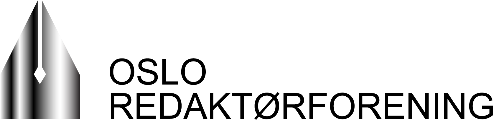 Til alle medlemmer i Oslo RedaktørforeningVi innkaller med dette til:Årsmøte med faglig tema og kåring av Årets redaktører i Oslo og AkershusTirsdag 5. mars kl 17.00Årsmøtet finner sted på Byens Tak, Youngstorget 2A.Dagsorden:1. Åpning og konstituering2. Årsberetning for 20233. Regnskap for 2023, med revisjonsberetning4. Eventuelle innsendte forslag5. ValgStyrea. lederb. nestlederc. ett styremedlemd. to varamedlemmerValgkomité på tre medlemmerRevisorDet blir faglig del, formelt årsmøte og middag med utdeling av priser til Årets redaktører i Oslo og Akershus.Årsmøtet og den faglige delen er åpen for alle. Årsmøtemiddagen er forbeholdt ORs medlemmer.Her kan du melde deg på årsmøtet og middagen. Påmeldingsfrist: 28. februar.ORs valgkomité foran årsmøtet består av Gøril Huse, Handelswatch (leder), Roger Aarli-Grøndalen, Journalisten og Elise Kruse, Vårt Land.Fristen for å sende inn forslag til behandling på årsmøtet er tirsdag 13. februar.For Oslo Redaktørforening, 17. januar 2024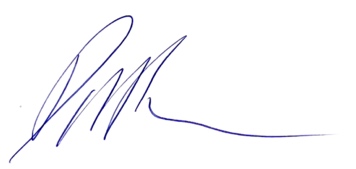 David Stenerud, leder